                                                                     MARQUETTE UNIVERSITY
                                                                   COLLEGE OF HEALTH SCIENCES

                                        Hoyt Scholarship Application for the 2021-22 Academic Year

Maud Roethinger Hoyt attended Marquette University School of Pharmacy in 1906 and 1907.  She became a pharmacist and worked in Wisconsin for several years.  Her estate established the Hoyt Scholarship Fund.  Maud Hoyt and members of the Hoyt family are patron founders of the scholarship fund.

Hoyt Scholarship Qualifications:
	1)  	Current student pursuing a degree in the College of Health Sciences who has completed at least one year but less than 	     	four years of study at Marquette University.  New freshmen and transfer students are not eligible to apply until 		completing at least one year of study at Marquette University.
	2)  	A citizen of the United States of America.
	3)  	A minimum 3.0 cumulative GPA.

Scholarship Applicant Data:

Name:  										MUID:  					

Current Address:  ______________________________________________________________________________________________

City/State/Zip:  ________________________________________________________________________________________________

Phone Number/Cell Phone:  _________________________________________   E-Mail:  _____________________________________

Major(s):  ________________________________________  Minor(s):  ___________________________   Cum GPA:  _____________

Year in College (circle one):	Sophomore		Junior		Senior		DPT/OTD/MPAS/MAT

Application Requirements:
 A written essay not less than 1000 and no more than 1200 words evaluating each of the four maxims of the founders
 of this scholarship.  The four maxims are:
“One can make a giant stride by having the will to persevere.” –Benjamin Hoyt, MD

“Work makes life sweet.” –Maud Hoyt

“It is never too late to use one’s talents.” –Mary Hoyt

“Success equals the will to persevere times work times talent times destiny …” –John Hoyt
A transcript from the Office of the Registrar.  An unofficial transcript is acceptable.  Please be sure to convert the unofficial transcript to a pdf attach that to your application.
Listing of achievements.
Deadline for submitting an application is:  Friday, January 21, 2022 at 4:00 p.m.
Nine (9) $4500 scholarships will be awarded for the 2021-22 academic year.When submitting your completed application packet, please send it to:  chs.visits@marquette.edu .  All attachments should be attachments to the email and not an image within the email itself.  Please note that this email should be used for completed application packets only.  Any questions should be sent to: kim.halula@marquette.edu. 
* I hereby authorize the College of Health Sciences to release my name, scholarship award, scholarship selection score sheet and curriculum vitae      to the California Community Foundation.


__________________________________________________________			______________________
		Signature of Applicant								   Date



PLEASE NOTE:  All CHS scholarships will be awarded through the Office of Financial Aid and may impact individual financial aid awards.
Marquette University
College of Health Sciences
Hoyt Scholarship
Applicant Information Sheet

Maud Roethinger Hoyt attended Marquette University School, of Pharmacy in 1906 and 1907.  She became a pharmacist and worked in Wisconsin for several years.  Her estate established the Hoyt Scholarship Fund.  Maud Hoyt and members of the Hoyt family are the patron founders of the scholarship fund.  Scholarships are to be awarded to applicants selected by the College of Health Sciences according to the rules set forth in the remainder of this information sheet.

1. 	Any student having had one but less than four (4) years of study at Marquette
	University is eligible regardless of race, creed, color, or sex, provided that their	Grade Point average is “B” or better.  Student must be registered in the College of Health 	Sciences to receive the reward. 

2. 	Applicants will submit grade transcripts, a written essay, and a completed scholarship 	application form.3. 	A written essay of not less than 1000 words nor more than 1200 words on the 	evaluation of the four maxims (see attached) of the four patron founders of this 	scholarship must be completed by each applicant.  Each maxim is to be explained, 	interpreted, criticized, analyzed or improved.  It will be graded on thought, literacy, merit, 	sincerity, originality, spelling, grammar, and the professional appearance of the 	manuscript.

4. 	Each applicant will provide a listing of academic and non-academic achievements.  	The 	estate documents suggest possibilities such as recommendations of faculty; endorsements by 	prominent persons known by the applicant but excluding political figures; membership in 	Honor Societies, athletic awards, ribbons for performance 	in art, music or literature; civic 	awards, sports awards, honors or Merit Badges; elective offices held; records broken; 	positions held such as Scout Master, Youth Leader, Glee Clubs or any other 	meritorious achievement.



MAXIMS:  There are four maxims, one in each biography of the Patron Founders of the Hoyt Scholarship Fund.  They are as follows:

Maxim of Benjamin F. Hoyt, M.D.
1871-1956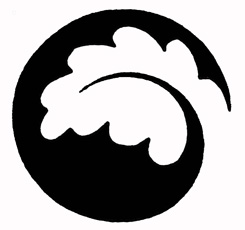 Benjamin F. Hoyt was born in a cabin, the youngest son of fifth-generation American parents, Hoyt and Gilbert who were from England.  At 17 he left home in Wisconsin to become a telegrapher, but at 24 was encouraged to take up medicine; so, at the age of 25, he matriculated at the State University of Iowa College of Medicine on the condition that he make up subjects he had never taken in school.  By the time they were made up, he was 27, almost too old for college, but he was determined to go on.  But before his junior year he contracted typhoid fever; he missed an entire year of school because of ensuing complications.As a 29-year old junior he transferred to Northwestern University Medical School, from which he was graduated at 31 with a record so good that his final examinations were waived.  As a general practitioner and country doctor, he nearly failed when his partner became an addict.  He resolved to become a specialist and volunteered for the U.S. Medical Corps becoming a skilled roentgenologist.  After the war he took his family to Los Angeles, opened an X-ray laboratory and became affiliated with several hospitals.

From his boyhood home in a log cabin to an X-ray laboratory is a giant stride, a long step that was made primarily through perseverance.  But his will to persevere was tempered with a love of ideals and the finer concepts.  He became a man unsullied by the petty or the unsavory, a man whose savings are now in trust for students to help them achieve success, and to learn from Benjamin F. Hoyt, M.D. that they too can take a giant stride by having the WILL TO PERSEVERE.

MAXIM OF MAUD R. HOYT
1878-1965Maud R. Hoyt was the youngest of seven children born to German immigrants, Roethinger and Haigis.  They were from Weilheim (now Weilstette), Germany.  Her father died when she was an infant and she was forced to learn well the lessons of frugality and the need of thrift.  At 18, following her mother’s death, she was graduated from High School and took up residence with a sister, living in Baraboo, Wisconsin and working in a drug store to prepare for attending the (later named) Marquette University School of Pharmacy.  At 28 she became the pharmacist in the Drug Store of Benjamin F. Hoyt, M.D., whom she married in 1907 and to them a son, John R. Hoyt, was born.

In 1920 Maud R. Hoyt and her family went to California, where she was active in Women’s clubs and was elected president of one of them.  Her aspirations were always high, her patriotism keen, and her ideals of the finest.  Her favorite aphorism, learned from the German, was:  “Work makes life sweet,” and she continually urged her children to work hard in making the most of their talents.  She was an inspiring, devoted and loving mother.  She seemed to know intuitively that anything which one attempts to accomplish must be worked for with one’s best and most conscientious efforts.  Shortly before her 87th birthday, when she realized she had a terminal illness, she was courageous, alert and logical.  “Don’t grieve,” she told her son, “I have had a long, full life.”

All that she saved so frugally is now in trust for students, to teach them the precept that Maud R. Hoyt wanted everyone to know, understand and follow:  “WORK MAKES LIFE SWEET.”


MAXIM OF MARY N. HOYT
1910-1995
Mary N. Hoyt was born of sixth-generation American parents, Necker and Jesse from France and England.  She grew up in San Francisco; as a child she showed scholastic and artistic aptitude, displaying her magnificent talent by winning First Place in the identification of classical works in a competition with students from the entire city.

She attended the University of California at Los Angeles and was initiated into Delta Delta DeltaSorority.  It was at this university that she met her future husband, John R. Hoyt.  After graduation they both taught school in the Los Angeles suburbs.  Subsequent to their marriage she began to follow her youthful interest in art but it was not until after World War II that her talents were more fully utilized in serious work.

From 1950 until 1995 she produced many fine works in pottery, kiln-fired artifacts and oil paintings both modern and impressionistic.  Her best work was in imaginative oil paintings that portray a mist, long-lost country such as Atlantis might have been.  From the color and uncomplicated beauty of her paintings one may infer the serenity of her lovely self.

The proceeds from her paintings are in Trust for students, to assist them as well as to help them realize that one need not be precocious to succeed; and that each of us can always attain higher aims because it is NEVER TOO LATE TO USE ONE’S TALENTS.

MAXIM OF JOHN R. HOYT
1908-1995John Robert Hoyt was born of sixth-generation American parents, Hoyt and Roethinger, from England and Germany.  Physically under par and almost continually ill when young, he could hardly have survived without his ever-helping parents – and a certain amount of pertinacity.

He attended the University of California at Los Angeles where he met his future wife, Mary E. Necker.  After he was graduated he taught school until receiving an appointment to flight training in the United States Navy, his third but finally successful attempt to become a military pilot.  Following four years of Navel service and after release from the Navy, he nearly failed to qualify as a Flight Inspector in the then Civil Aeronautics Authority, being retained only after his own persistence produced an explanatory interview with the Directory of the agency.

Just prior to World War II, he was ordered back into the Navy as an instructor.  But his many articles on flying led to a transfer to the Bureau of Aeronautics in the Navy Department in Washington, D.C., where his talent for organizing enabled him to create and administer several Navy Flight Instructor Schools, which produced thousands of instructors to aid the war effort.

From 1953 to 1995 he devoted his time to writing and investments, which enabled him to save a fund to assist students and to help them learn the precept that “Success equals the Will-to-Persevere times Work times Talent times Destiny … but with naught in any factor of this equation a man rarely succeeds, whereas with tangible amounts in each factor the product will be the attainment of one’s Goal.”
